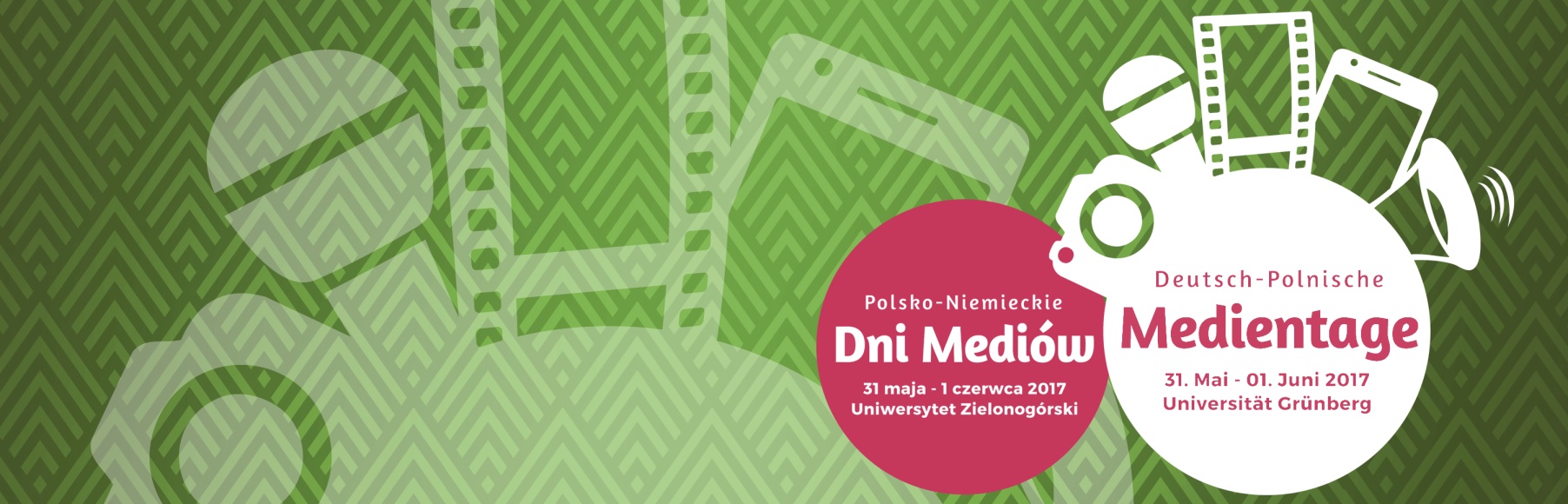 Vor- und Nachname:Stelle und Medium:E-Mail-Adresse:Telefonnummer:Hiermit bestätige ich die Teilnahme an den folgenden Programmveranstaltungen der 10. Deutsch-Polnischen Medientage:31. Mai 201713:00-14:45 Eröffnung der Konferenz, Debatte mit Teilnahme des Publikums: Neue politische Realität – Folgen für die deutsch-polnischen Beziehungen 15:00-16:30 Wählen Sie EINEN von drei Workshops aus: 1. Wer mit wem? Die ungleichen Strukturen westlich und östlich von Oder und Neiße – und wie Journalisten damit arbeiten können.2. Neue Entwicklungs- und Bebauungspläne für die Grenzflüsse. Die Oder und die Neiße.3. Die Diversifizierung der Energiequellen in Europa – deutsche und polnische Interessen17:00-18:00 Gespräche mit den Nominierten 19:00/19:30-21:00 Gala des Tadeusz-Mazowiecki-Journalistenpreises 2017
1. Juni 201710:00-11:30 Wählen Sie EINEN von drei Workshops aus: 1. Populismus, Migration und das postfaktische Zeitalter. Sprachgebrauch in der neuen politischen Wirklichkeit – Chancen und Gefahren.2. /Workshop in englischer Sprache/ Beispiele verstärkter Zusammenarbeit zwischen Deutschland und Polen bei der Gemeinsamen Sicherheits- und Verteidigungspolitik der Europäischen Union und darüber hinaus (Missionen) im Hinblick auf die Reformen der Streitkräfte beider Länder (das sog. Weißbuch der Bundeswehr).3. Wie können Online-Plattformen noch besser zum Gedanken- und Informationsaustausch genutzt werden?11:30-13:00 Debatte: Die Glaubwürdigkeit des Journalismus (und der Kampf darum). Wie kann man Menschen erreichen? Gemeinsamkeiten und Unterschiede der Medienlandschaft und –kritik in Polen und in Deutschland. Abschluss der Medientage.13:30-18:30 Begleitprogramm* Bei zu vielen TeilnehmerInnen in einem Workshop wird die Reihenfolge der Anmeldungen entscheiden. AnmerkungenBitte senden Sie das Formular an mira.banka@fwpn.org.pl oder per Fax an 0048 22 338 62 01 zu.Bitte ankreuzenBitte ankreuzenBitte ankreuzenEröffnung,DebatteEröffnung,DebatteBitte angeben (1=erste Wahl / 2=zweite Wahl / 3=dritte Wahl)Bitte angeben (1=erste Wahl / 2=zweite Wahl / 3=dritte Wahl)Bitte angeben (1=erste Wahl / 2=zweite Wahl / 3=dritte Wahl)Workshop1Workshop2Workshop3GesprächeGalaBitte angeben (1=erste Wahl / 2=zweite Wahl / 3=dritte Wahl)Bitte angeben (1=erste Wahl / 2=zweite Wahl / 3=dritte Wahl)Bitte angeben (1=erste Wahl / 2=zweite Wahl / 3=dritte Wahl)Workshop1Workshop2Workshop3Bitte ankreuzenBitte ankreuzenBitte ankreuzenDebatte,AbschlussDebatte,AbschlussBegleitprogrammBegleitprogramm